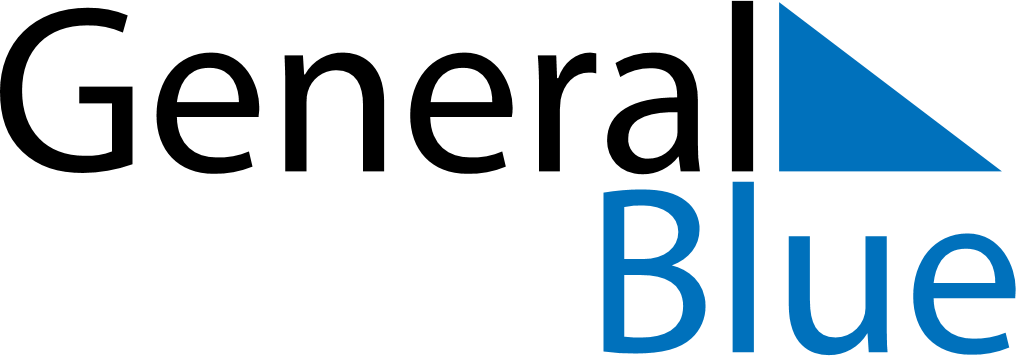 Cameroon 2027 HolidaysCameroon 2027 HolidaysDATENAME OF HOLIDAYJanuary 1, 2027FridayNew Year’s DayFebruary 11, 2027ThursdayYouth DayMarch 9, 2027TuesdayEnd of Ramadan (Eid al-Fitr)March 26, 2027FridayGood FridayMay 1, 2027SaturdayLabour DayMay 6, 2027ThursdayAscension DayMay 16, 2027SundayFeast of the Sacrifice (Eid al-Adha)May 20, 2027ThursdayNational DayAugust 15, 2027SundayAssumptionDecember 25, 2027SaturdayChristmas Day